Hawthorn Board of Trustees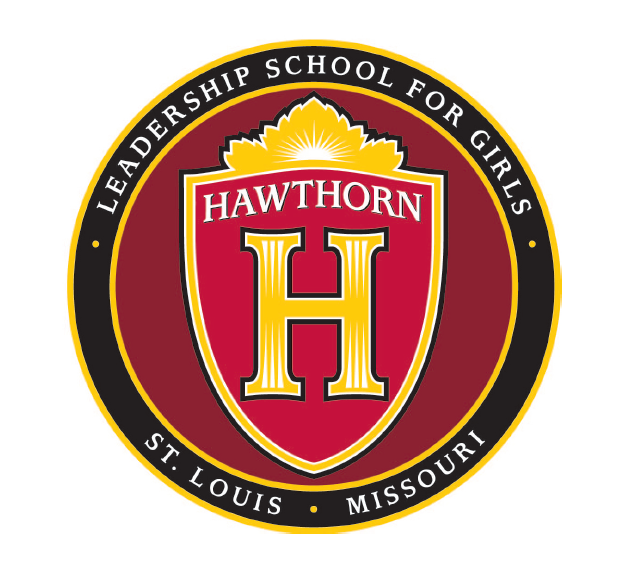 Annual MeetingTuesday, June 2, 2015Washington UniversityMySci Resource Center6601 Vernon Avenue, University City 63130Board Members Present: Nikki Doughty, Jason Hall,  Jessica Portis, Tim Rowbottom, Rachana Creeth (phone) & Kathryn Love (Chair) Washington University Representatives: Lori Sommers Staff: Mary Stillman and Robyn Wiens Intern: Amanda Robiolio Meeting Start Time: 5:10 p.m. Meeting End Time: 6:18 p.m.Roll call: Board Members: Rachana Creeth, Nikki Doughty, Jessica Portis, Tim Rowbottom, Kathryn Love Others: Benay Hicks, Robyn Wiens, Mary Stillman, Lori Sommers, Amanda Robiolio Approval of minutes from May 5, 2015 Board MeetingJessica Portis  moved to approve minutes from  the May 5, 2015 board meeting. Tim Rowbottom seconded, followed by the Board’s unanimous approval (Jason Hall abstained).Board Governance CommitteeJessica Portis moved to approve Jason Hall as a new Board member. Nikki Doughty seconded, followed by the Board’s unanimous approval.  New board members along with several other members attended a board orientation/training immediately prior to this meeting. The board ratified the elections from May 2015 of the following persons to the offices of this school set opposite their respective names, to serve in accordance with the Bylaws of this school, and at the discretion of the Board until their respective successors are elected and qualify or until their earlier resignation or removal:Board Chair: Kathryn Love 	Treasurer: Rachana Creeth	Secretary: Nikki Doughty The following named persons were elected as Directors of the school to hold office for the applicable term ending at the annual meeting of School or until their successors are elected and qualified: Term ending 2016Rachana CreethNikki DoughtyJohn RossTerm ending 2017Edes GilbertTim Rowbottom		Term ending 2018		Jason Hall		Kathryn Love		Jessica Portis		Anthony ThompsonThe following persons are appointed by the school to serve as members of the Board of Directors of the Hawthorn Leadership School Foundation:Rachana CreethNikki DoughtyKathryn LoveMary StillmanExecutive Director’s ReportEmployee HandbookThe handbook is currently in development and will be ready to distribute to employees shortly. Homeless and Foster Care Coordinator Kathryn moved to approve the designation of Kaleigh Lawrence, Hawthorn’s social worker, as the school’s Homeless and Foster Care Coordinator. Tim Rowbottom seconded, followed by unanimous Board approval. Update on IT IT bids are currently being reviewed and a final decision will be made shortly.  Principal’s Report Student recruitmentEnrollment is on pace with increased interest from families throughout the metro area. Robyn has asked for Board members to continue to assist with recruitment efforts by attending events and assisting at open house. Revised annual schedule Robyn suggested amending the 2015-16 school calendar to move spring vacation back one week to coincide with SLPS spring break. Nikki Doughty moved to approve the revised school calendar. Jessica Portis seconded, followed by the Board’s unanimous approval. Faculty breakfast June 26Board is invited to a meet and greet with new faculty and staff. Opening DayAugust 17th is the first day of school and all Board members are encouraged to attend.Hawthorn email addressAll Board members have now been set up with a Hawthorn email addressBudget and Finance Review of May financialsThe school is ahead of its projected revenues with expenses for furniture and technology slated to occur in June prior to the end of the fiscal year.Check ledger review Tim Rowbottom moved to approve the check ledger. Nikki Doughty seconded, followed by the Board’s unanimous approval. Board Policies Nikki Doughty motioned to approve the packet of Board policies covering finance, board governance, operations and personnel prepared with the assistance of Tueth and Keeney. Jessica Portis seconded, followed by the Board’s unanimous approval.  The approved policies replace any of the previous policies approved by the Board. DevelopmentNew gifts/grantsHawthorn has received several gifts that qualify for naming recognition. Several requests are outstanding.  Hawthorn received a $25,000 grant from the EPHT (Episcopal, Presbyterian Health Trust) to fund a part time nurse.Tax credit updateHawthorn has received a number of gifts from donors who are taking advantage of the YOP and NAP tax credits.  Approximately half of the total $500,000 in credits have been used. MarketingRadio ads Robyn and Mary have been working with Radio One on a proposal to produce and air radio ads over a two-week period. Tim Rowbottom moved to approve the expenditure on the radio spots. Jessica Portis seconded, followed by the Board’s unanimous approval.   Social media campaignBenay has been working on developing a stronger social media presence, including focused Facebook ads. As Benay transitions out of her role, Jason and Nikki will work on developing a social media plan to help Hawthorn share our story.   Building and GroundsRenovation update on 1901Completion date is slated for July 1, 2015The science lab and the elevator are complex and will take a bit longer to complete. Update on parking lot	The parking lot will be completed by end of June. Nikki Doughty motioned to adjourn the meeting.  Jason Hill seconded, followed by the Board’s unanimous approval.Future Meeting Dates: July 13, August 3Note: All future meetings will be at Hawthorn